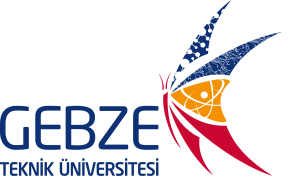 					                                                                        Tarih                    GEBZE TEKNİK ÜNİVERSİTESİ REKTÖRLÜĞÜ………………………………….. Dekanlığına/Başkanlığına/Enstitüsü’ne   ……/……/……. tarihinde Resmi Gazete’de ve Üniversiteniz web sayfasında yayımlanan ilanınız üzerine ………… Fakültesi/Enstitüsü/Başkanlığı ………… Bölümü …………….  Anabilim Dalı ………….. ilan numaralı Araştırma Görevlisi/Öğretim Görevlisi kadrosuna başvurmak istiyorum.		   Gereğini bilgilerinize arz ederim.					                        Başvuru Sahibinin Adı Soyadı    İmzası			ADRES: TEL:E-POSTA: 